ЗАКОНРЯЗАНСКОЙ ОБЛАСТИО ГОСУДАРСТВЕННОЙ ПОДДЕРЖКЕ СОЦИАЛЬНО ОРИЕНТИРОВАННЫХНЕКОММЕРЧЕСКИХ ОРГАНИЗАЦИЙ В РЯЗАНСКОЙ ОБЛАСТИПринятРязанской областной Думой25 октября 2012 годаСтатья 1. Предмет регулирования и сфера действия настоящего Закона1. Настоящий Закон в соответствии с Федеральным законом от 12 января 1996 года N 7-ФЗ "О некоммерческих организациях" регулирует отношения, возникающие в связи с оказанием поддержки социально ориентированным некоммерческим организациям органами государственной власти Рязанской области.(в ред. Закона Рязанской области от 27.12.2022 N 104-ОЗ)2. Органы государственной власти Рязанской области оказывают поддержку социально ориентированным некоммерческим организациям, зарегистрированным на территории Рязанской области, при условии осуществления ими на территории Рязанской области в соответствии с учредительными документами видов деятельности, указанных в статье 31.1 Федерального закона от 12 января 1996 года N 7-ФЗ "О некоммерческих организациях".(в ред. Закона Рязанской области от 27.12.2022 N 104-ОЗ)2.1. Наряду с предусмотренными федеральным законодательством видами деятельности органы государственной власти Рязанской области также оказывают поддержку социально ориентированным некоммерческим организациям, осуществляющим следующие виды деятельности:1) укрепление межнациональных, межэтнических и межконфессиональных отношений;2) профилактика экстремизма и ксенофобии.(часть 2.1 введена Законом Рязанской области от 05.08.2015 N 60-ОЗ)3. Настоящий Закон не распространяет свое действие на отношения, урегулированные Законом Рязанской области от 5 августа 2011 года N 65-ОЗ "О некоторых вопросах обеспечения деятельности добровольных пожарных и общественных объединений пожарной охраны на территории Рязанской области".Статья 2. Основные понятия и термины, используемые в настоящем ЗаконеОсновные понятия и термины в настоящем Законе используются в том же значении, что и в Федеральном законе от 12 января 1996 года N 7-ФЗ "О некоммерческих организациях".(в ред. Закона Рязанской области от 27.12.2022 N 104-ОЗ)Статья 3. Полномочия Рязанской областной Думы по решению вопросов поддержки социально ориентированных некоммерческих организацийК полномочиям Рязанской областной Думы по решению вопросов поддержки социально ориентированных некоммерческих организаций относятся:1) принятие законов Рязанской области в сфере поддержки социально ориентированных некоммерческих организаций;2) контроль за соблюдением и исполнением законов Рязанской области в сфере поддержки социально ориентированных некоммерческих организаций.Статья 4. Полномочия Правительства Рязанской области по решению вопросов поддержки социально ориентированных некоммерческих организаций1. К полномочиям Правительства Рязанской области по решению вопросов поддержки социально ориентированных некоммерческих организаций относятся:1) полномочия, установленные пунктом 2 статьи 31.3 Федерального закона от 12 января 1996 года N 7-ФЗ "О некоммерческих организациях";(в ред. Закона Рязанской области от 27.12.2022 N 104-ОЗ)2) установление порядка предоставления субсидий социально ориентированным некоммерческим организациям;3) определение уполномоченного исполнительного органа Рязанской области по поддержке социально ориентированных некоммерческих организаций (далее - уполномоченный орган).(в ред. Закона Рязанской области от 27.12.2022 N 104-ОЗ)2. Правительство Рязанской области осуществляет указанные в пункте 1 части 1 настоящей статьи полномочия самостоятельно или через уполномоченный орган.3. В целях обеспечения реализации отдельных полномочий уполномоченного органа Правительство Рязанской области может принять решение о создании государственного бюджетного учреждения Рязанской области.Статья 5. Утратила силу. - Закон Рязанской области от 28.12.2017 N 113-ОЗ.Статья 6. Финансовая поддержка социально ориентированных некоммерческих организаций1. Оказание финансовой поддержки социально ориентированным некоммерческим организациям осуществляется путем предоставления субсидий, предусмотренных в законе Рязанской области об областном бюджете на соответствующий финансовый год и плановый период. Некоммерческим организациям - исполнителям общественно полезных услуг субсидии предоставляются на срок не менее двух лет.(в ред. Законов Рязанской области от 12.04.2013 N 12-ОЗ, от 28.12.2017 N 113-ОЗ)2. Порядок предоставления субсидий, указанных в части 1 настоящей статьи, устанавливается Правительством Рязанской области в соответствии со статьями 78 и 78.1 Бюджетного кодекса Российской Федерации.Статья 7. Имущественная поддержка социально ориентированных некоммерческих организаций1. Имущественная поддержка социально ориентированных некоммерческих организаций оказывается органами государственной власти Рязанской области путем передачи в аренду государственного имущества Рязанской области (зданий, помещений), необходимого для достижения уставных целей социально ориентированных некоммерческих организаций, без проведения конкурсов или аукционов на право заключения договоров аренды. Некоммерческим организациям - исполнителям общественно полезных услуг меры имущественной поддержки предоставляются на срок не менее двух лет.(в ред. Закона Рязанской области от 28.12.2017 N 113-ОЗ)2. При предоставлении в аренду социально ориентированным некоммерческим организациям государственного имущества Рязанской области, указанного в части 1 настоящей статьи, арендная плата определяется с учетом минимальной величины арендной платы за один квадратный метр площадей в год, установленной Правительством Рязанской области.3. При осуществлении социально ориентированными некоммерческими организациями в арендуемом здании (помещении), находящемся в собственности Рязанской области, отдельных видов деятельности, предусмотренных Законом Рязанской области от 1 марта 2005 года N 14-ОЗ "О коэффициенте социально-экономической значимости для определения расчетной ставки аренды государственного имущества Рязанской области за квадратный метр в год" арендная плата определяется с учетом значения коэффициента социально-экономической значимости.Статья 8. Информационная поддержка социально ориентированных некоммерческих организаций1. В целях оказания информационной поддержки социально ориентированным некоммерческим организациям уполномоченный орган создает и поддерживает в информационно-телекоммуникационной сети "Интернет" информационный портал - информационную систему, в которой размещается общественно значимая информация о реализации государственной политики в области поддержки социально ориентированных некоммерческих организаций (далее - информационный портал).Адрес информационного портала размещается для всеобщего сведения на официальном сайте Правительства Рязанской области.2. Уполномоченный орган обеспечивает размещение на информационном портале информации:1) о формах, видах, условиях и порядке предоставления поддержки социально ориентированным некоммерческим организациям;2) о реализации долгосрочных целевых программ поддержки социально ориентированных некоммерческих организаций;3) о социально ориентированных некоммерческих организациях, получающих поддержку в соответствии с настоящим Законом, с указанием видов деятельности, осуществляемых каждой социально ориентированной некоммерческой организацией, получившей поддержку, а также об общественно значимых (социальных) программах социально ориентированных некоммерческих организаций, на реализацию которых предоставлены субсидии в соответствии с настоящим Законом.3. На информационном портале может размещаться иная информация о реализации на территории Рязанской области государственной политики в сфере поддержки социально ориентированных некоммерческих организаций.4. На информационном портале предусматривается возможность для размещения социально ориентированными организациями информации о своей деятельности.5. Информация, размещаемая на информационном портале, является общедоступной.Статья 9. Консультационная поддержка социально ориентированных некоммерческих организацийОказание консультационной поддержки социально ориентированным некоммерческим организациям осуществляется уполномоченным органом путем:1) издания методических материалов для социально ориентированных некоммерческих организаций по вопросам взаимодействия с органами государственной власти Рязанской области, а также осуществления ими своей уставной деятельности и соблюдения действующего законодательства;2) проведения обучающих тематических семинаров и научно-практических конференций по вопросам взаимодействия органов государственной власти Рязанской области и социально ориентированных некоммерческих организаций, а также по иным социально значимым вопросам.Статья 10. Поддержка в сфере подготовки, переподготовки и повышения квалификации работников и добровольцев социально ориентированных некоммерческих организацийОказание поддержки социально ориентированным некоммерческим организациям в сфере подготовки, переподготовки и повышения квалификации работников и добровольцев осуществляется уполномоченным органом путем создания условий для повышения профессиональных знаний специалистов, совершенствования их деловых качеств, подготовки их к выполнению трудовых функций в сфере деятельности социально ориентированных некоммерческих организаций.Статья 11. Льготы по уплате налогов(в ред. Закона Рязанской области от 28.12.2017 N 113-ОЗ)Предоставление социально ориентированным некоммерческим организациям льгот по уплате налогов осуществляется в соответствии с законодательством Рязанской области.Статья 12. Реестр социально ориентированных некоммерческих организаций - получателей поддержки1. Уполномоченный орган формирует и ведет Реестр социально ориентированных некоммерческих организаций - получателей поддержки (далее - Реестр).2. Перечень сведений, подлежащих включению в Реестр, а также порядок ведения Реестра, хранения представленных социально ориентированными некоммерческими организациями - получателями поддержки документов, требования к технологическим, программным, лингвистическим, правовым и организационным средствам обеспечения пользования Реестром определяются в соответствии со статьей 31.2 Федерального закона от 12 января 1996 года N 7-ФЗ "О некоммерческих организациях".(в ред. Закона Рязанской области от 27.12.2022 N 104-ОЗ)3. Информация, содержащаяся в Реестре, является открытой для всеобщего ознакомления и предоставляется в соответствии с Федеральным законом от 9 февраля 2009 года N 8-ФЗ "Об обеспечении доступа к информации о деятельности государственных органов и органов местного самоуправления".Статья 12.1. День участников социально ориентированных некоммерческих организаций в Рязанской области(введена Законом Рязанской области от 25.02.2022 N 6-ОЗ)Установить День участников социально ориентированных некоммерческих организаций в Рязанской области - 27 февраля.Статья 13. Вступление в силу настоящего ЗаконаНастоящий Закон вступает в силу на следующий день после его официального опубликования.Губернатор Рязанской областиО.И.КОВАЛЕВ9 ноября 2012 годаN 86-ОЗ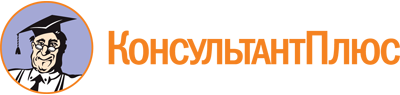 Закон Рязанской области от 09.11.2012 N 86-ОЗ
(ред. от 27.12.2022)
"О государственной поддержке социально ориентированных некоммерческих организаций в Рязанской области"
(принят Постановлением Рязанской областной Думы от 25.10.2012 N 409-V РОД)Документ предоставлен КонсультантПлюс

www.consultant.ru

Дата сохранения: 11.06.2023
 9 ноября 2012 годаN 86-ОЗСписок изменяющих документов(в ред. Законов Рязанской областиот 12.04.2013 N 12-ОЗ, от 05.08.2015 N 60-ОЗ,от 28.12.2017 N 113-ОЗ, от 25.02.2022 N 6-ОЗ, от 27.12.2022 N 104-ОЗ)